Российская Федерация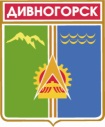 Администрация города ДивногорскаКрасноярского края П О С Т А Н О В Л Е Н И Е «_06_»___04___2021		              г. Дивногорск	                                              № _65п_О внесении изменений в постановление администрации города Дивногорска от 16.04.2018 № 53п «О создании Совета профилактики правонарушенийпри администрации муниципального образования город Дивногорск Красноярского края»В целях обеспечения исполнения Советом профилактики правонарушений при администрации муниципального образования город Дивногорск Красноярского края своих функций в полном объеме, в связи с выбытием членов Совета, руководствуясь статьями 43, 53 Устава города,ПОСТАНОВЛЯЮ: Внести в постановление администрации города Дивногорска от 16.04.2018 № 53п «О создании Совета профилактики правонарушений при администрации муниципального образования город Дивногорск Красноярского края» следующие изменения:Приложение 1 «Состав Совета профилактики правонарушений при администрации муниципального образования город Дивногорск Красноярского края» изложить в новой редакции согласно приложения к настоящему постановлению.Глава города                                                                                          С.И. ЕгоровПриложение 1к постановлению администрации от «_16___» __04____ 2018 № 53пСостав Совета профилактики правонарушений при администрации муниципального образования город Дивногорск Красноярского края1ЕгоровСергей ИвановичГлава города, председатель Совета профилактики правонарушений2СередаАлександр Ивановичзаместитель Главы города, заместитель председателя Совета профилактики правонарушений3ЛебедевНиколай Андреевичмайор полиции, старший УУП ОУУПиДН Отдела полиции № 13 МУ МВД России «Красноярское», секретарь Совета профилактики правонарушений (по согласованию)4Журавлев Анатолий Михайловичначальник военно-учетного стола администрации города Дивногорска5МищенкоАндрей Владимировичпрокурор города Дивногорска (по согласованию)6МасловАндрей Владимировичврио. начальника Отдела полиции № 13 МУ МВД России «Красноярское» (по согласованию)7АлиевАлександр Дарвиновичглавный врач КГБУЗ «Дивногорская межрайонная больница» (по согласованию)8ШнайдерРаиса Мансуровнадиректор муниципального казенного учреждения «Городское хозяйство» города Дивногорска9Кабацура Галина Васильевнаначальник отдела образования администрации города Дивногорска10ГоршуноваИрина Владимировнаначальник филиала по г. Дивногорску ФКУ «УИИ» (по согласованию)11СавенокЗинаида Васильевнапредставитель городского Совета ветеранов(по согласованию)12ВишневскаяВалентина Прокопьевнапредставитель городского Совета ветеранов(по согласованию)13Казаков Александр Николаевичзаведующий филиалом клуба п. Овсянка(по согласованию)14МетелкинаМарина Владимировнадиректор МБОУ СОШ № 715БаляйкинАлександр Геннадьевичначальник отделения надзорной деятельности по МО г. Дивногорск МЧС России по Красноярскому краю(по согласованию)16ВасильевИгорь Юрьевичдиректор муниципального унитарного предприятия электрических сетей17КалининНиколай Викторовичначальник отдела физкультуры, спорта и молодежной политики администрации города Дивногорска18ШошинаЕлена Васильевнаначальник отдела культуры администрации города Дивногорска19ГлазковАлександр Николаевичпредседатель ТОСа «Манский» (по согласованию)20КоршунЕлена Геннадьевнадепутат Дивногорского Совета депутатов(по согласованию)21ИвановКонстантин Евгеньевичдепутат Дивногорского Совета депутатов(по согласованию)